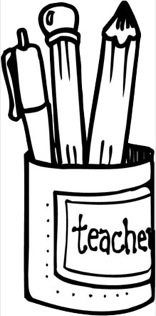 			MRS. MOORE			MRS. MOORE			MRS. MOORE			MRS. MOORE